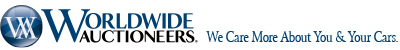 NEWS RELEASEMedia InquiriesJo Snyder: 1.512 507 7867 - pr@worldwideauctioneers.comLifelong collection of Mercedes-Benz parts and cars offered entirely without reserve at Marshall’s Silver Star Motors Mercedes-Benz AuctionAuburn, Indiana. June 5th, 2020. Worldwide Auctioneers has launched its latest online sale, imparting a significant business opportunity to Mercedes-Benz aficionados and shops everywhere. Offered entirely without reserve, the Marshall’s Silver Star Motors Mercedes-Benz Auction showcases a lifelong collection of over 100,000 expertly curated classic Mercedes-Benz OEM parts, and 20 project cars from the 1950s to 2000s, with the parts offered for sale as one complete lot. The collection is also a treasure trove for collectors of vintage wooden boats, with two Chris-Craft vessels and multiple engines and parts included in the offering. The sale is online now, culminating in live bidding on July 15th. Online bidding is available at worldwideauctioneers.com via three partner platforms, Proxibid, Invaluble and LiveAuctioneers, with telephone bidding also available to pre-qualified bidders.“Mean Marshall” Ehlers moved from Chicago to the Bay Area of California in the early 1970s with $1,000 in his pocket and was later to become well-known and respected in Bay Area motorcycle groups as a collector of classic British bikes. He was also a lover and owner of multiple Mercedes-Benz automobiles and wooden Chris-Craft boats. A man of singular focus and passion, he switched his full attention in 1998 to Mercedes-Benz and quietly started amassing a huge inventory of hard-to-find Mercedes-Benz parts and cars in warehouses he owned behind his Oakland motorcycle shop. Over the years he purchased multiple Mercedes-Benz parts businesses and dismantlers, whose inventory he constantly purged to retain only what was valuable and usable for re-sale. Silver Star Motors became a full-service restoration and repair shop and was the sole Bay Area Mercedes-Benz dismantler for 20 years. “Mr. Ehlers was a businessman, mechanic and avid longtime Mercedes-Benz collector who knew the value of good parts,” said Chris Peterson, Worldwide Specialist. “Silver Star Motors was born from a passion for the marque and became a respected source for parts supply worldwide and the first choice for other service shops and licensed Mercedes-Benz repair facilities.” On his unexpected passing in 2017, the businesses passed to his son Nils who, having spent the past two years organizing and cataloguing the expansive collection has chosen to focus on the motorcycle venture and allow the parts, cars and boats to move on to their next custodians. The collection holds a wealth of everything Mr. Elhers deemed worthy of keeping, including over 100,000 classic Mercedes-Benz OEM parts - multiple engines, transmissions, Becker radios, fuel pumps, seats, trim, glass and lights, as well smaller parts and various seats and convertible tops, for models from the 1950s to 2000s. There are also 20 project cars in the offering, all of which are complete and some of which are running, plus a pair of Chris-Craft Continental Runabout boats, 16 Chris-Craft boat engines and multiple parts. The two boats were disassembled after purchase with the aim of complete restoration so, with the parts included in the boat lot the buyer will be able to completely reassemble each one, with the parts for one already partially restored. The boats and boat parts will be offered for sale as one lot, a Chris-Craft collector’s dream find.The Marshall’s Silver Star Motors Mercedes-Benz Auction is open for bidding on June 4th, scheduled to culminate in live bidding on July 15th and running simultaneously on three online partner platforms, Proxibid, Invaluble and LiveAuctioneers. Absentee and telephone bidding is also available to pre-registered, qualified buyers. All inventory can be viewed online at worldwideauctioneers.com. Interested parties should contact Worldwide Auctioneers’ Specialist Chris Peterson at 260.925.6789 for further details, or email chris@worldwideauctioneers.com. As always, auction lots are available for scheduled private previews. To register as a bidder, visit worldwideauctioneers.com/bidder-registrationAbout Worldwide Auctioneers. Worldwide Auctioneers is a U.S. based, boutique catalogue auction company that is unique in having principals who are owner auctioneers, wholly invested in seamlessly delivering the optimal result for every client. In addition to the acquisition and sale of classic automobiles at auction, it offers an extensive range of personalized services to the serious collector, including appraisal, collection direction and consultancy, estate planning and asset management. For those seeking to sell a car or collection privately, the company’s private sales division incorporates The Salon, a 200,000-square-foot, climate-controlled and purpose-built showroom housed at its Auburn headquarters, along with a dedicated memorabilia division. Worldwide’s annual schedule includes The Scottsdale Auction in January, The Pacific Grove Auction on the Monterey Peninsula in August (postponed until 2021 in response to COVID-19 restrictions), The Auburn Auction, held over Labor Day Weekend in Indiana, and stand-alone auctions of significant private collections.with both live viewing, with safe social distancing protocols.